«УТВЕРЖДЕНО»Комитет по конкурентной политике Московской области/«_    »	20 г.ИЗМЕНЕНИЯ В ИЗВЕЩЕНИЕ О ПРОВЕДЕНИИ АУКЦИОНА В ЭЛЕКТРОННОЙ ФОРМЕ № АЗГЭ-РУЗ/21-2666на право заключения договора аренды земельного участка,государственная собственность на который не разграничена, расположенного на территории Рузского городского округа Московской области,вид разрешенного использования: для ведения личного подсобного хозяйства (приусадебный земельный участок) (2.2)ТОЛЬКО ДЛЯ ГРАЖДАН - ФИЗИЧЕСКИХ ЛИЦ (НЕ ИНДИВИДУАЛЬНЫХ ПРЕДПРИНИМАТЕЛЕЙ)2022 год-В связи с продлением заявочной кампании, переносом даты аукциона, опубликованного 11.11.2021 на официальном сайте торгов Российской Федерации www.torgi.gov.ru (№ извещения 111121/6987935/12), внести   следующие   Изменения   в   Извещение   о   проведении   аукциона в электронной форме № АЗГЭ-РУЗ/21-2666 на право заключения договора аренды земельного участка, государственная собственность на который не разграничена, расположенного на территории Рузского городского округа Московской области, вид разрешенного использования: для ведения личного подсобного хозяйства (приусадебный земельный участок) (2.2) (далее – Извещение о проведении аукциона):Изложить абзац 10 пункта 2.5. Извещения о проведении аукциона в следующей редакции:«Сведения о технических условиях подключения (технологического присоединения) объекта капитального строительства к сетям инженерно-технического обеспечения (Приложение 5):водоснабжения, водоотведения и теплоснабжения указаны в письме ГКУ МО «АРКИ», а также на сайте Комитета по ценам и тарифам Московской области ktc.mosreg.ru;газоснабжения указаны в письме АО «Мособлгаз «Запад» от 17.09.2021 № 2891/З/01, а также в Распоряжении Комитета по ценам и тарифам Московской области от 15.12.2021 № 261-Р, размещенном на сайте Комитета по ценам и тарифам Московской области ktc.mosreg.ru;связи указаны в письме Министра государственного управления, информационных технологий и связи Московской области от 15.11.2021 № 11-9678/Исх.».Изложить пункты 2.8. – 2.9., 2.11 Извещения о проведении аукциона в следующей редакции:«2.8. Дата и время окончания срока приема Заявок и начала их рассмотрения: 25.02.2022 в 18 час. 00 мин.2.9. Дата и время окончания рассмотрения Заявок: 01.03.2022 в 10 час. 00 мин.»;«2.11. Дата и время   начала проведения аукциона в электронной   форме: 01.03.2022 в 12 час. 00 мин.».Изложить Приложение 5 Извещения о проведении аукциона в следующей редакции:«Приложение 5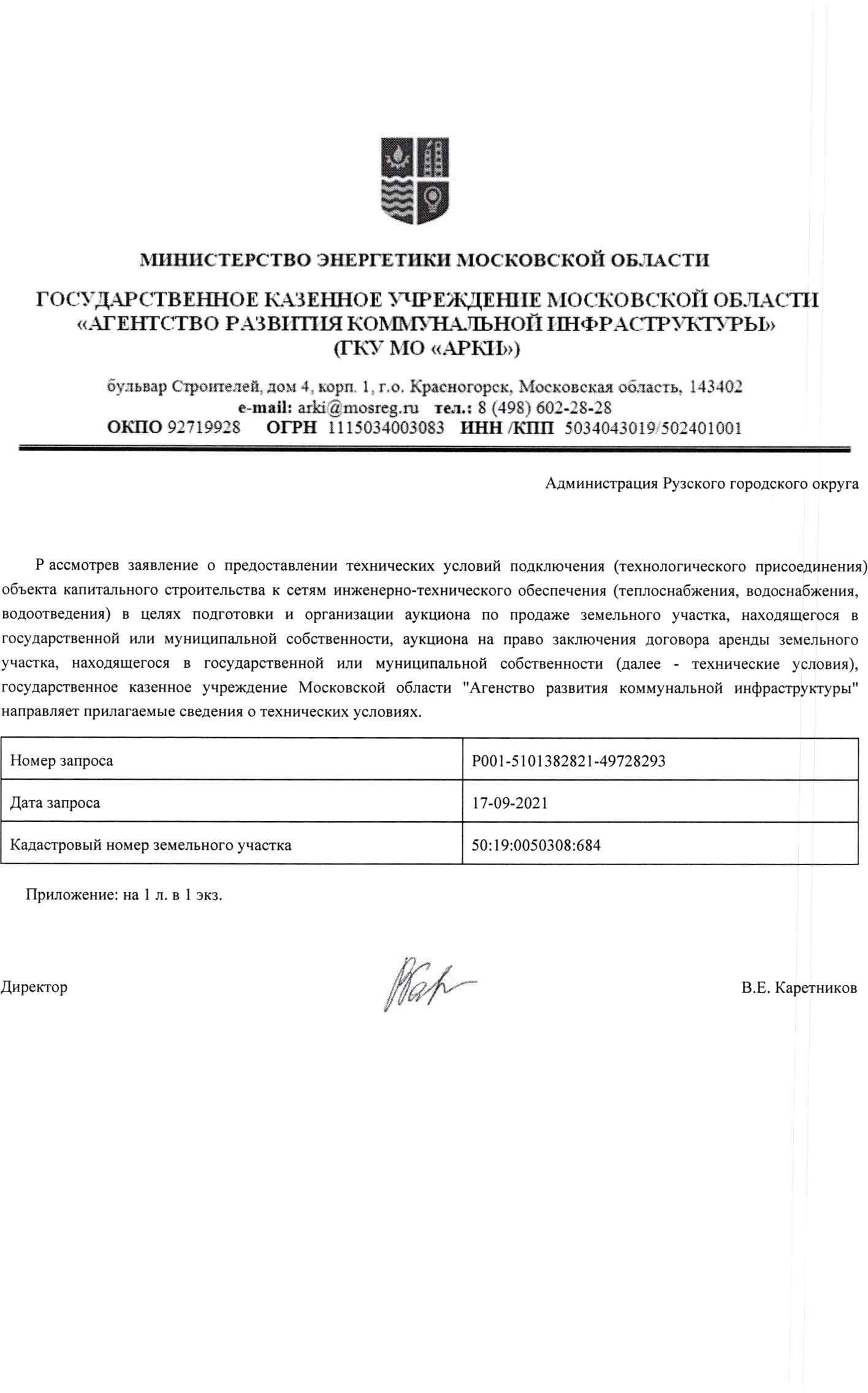 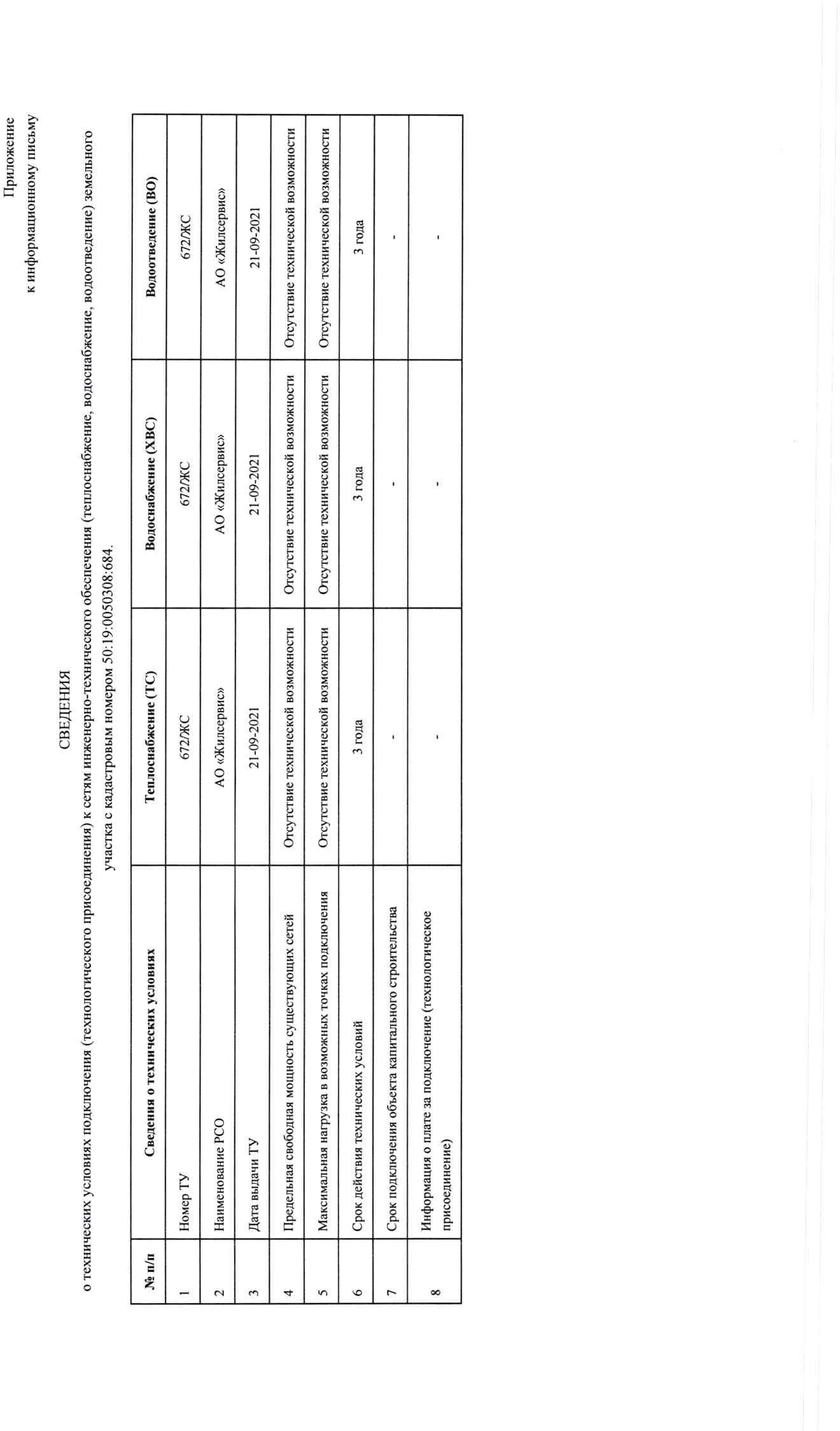 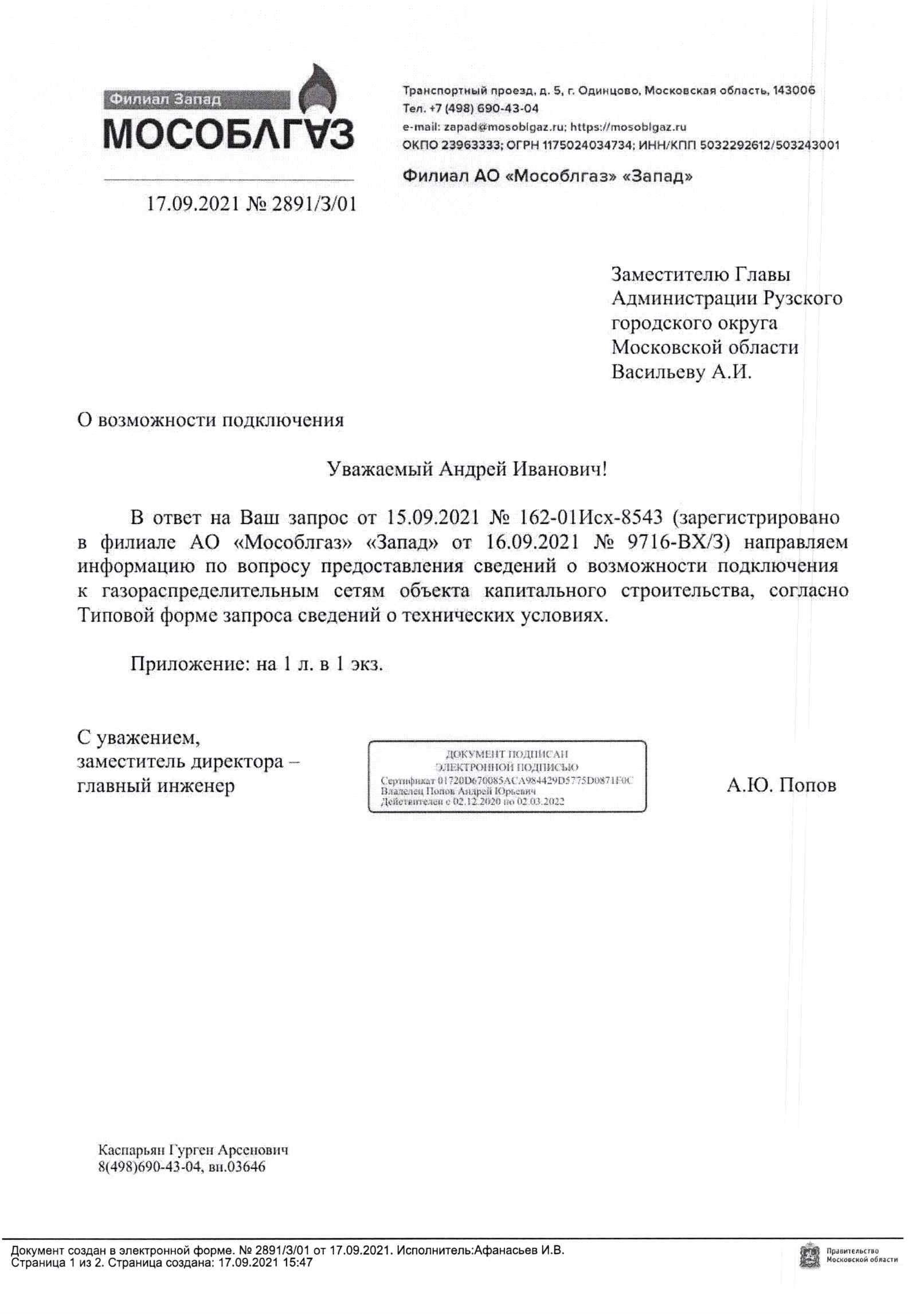 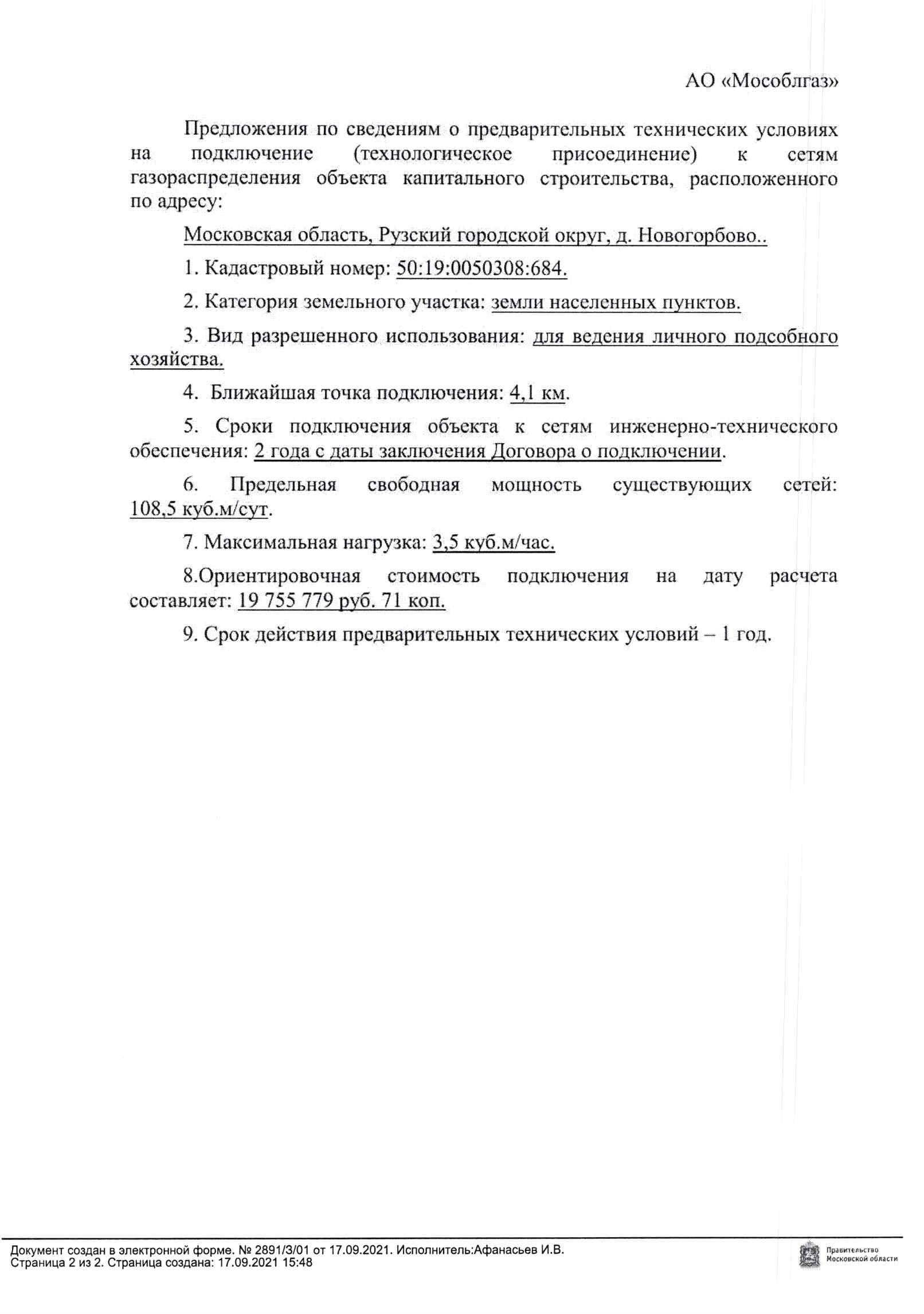 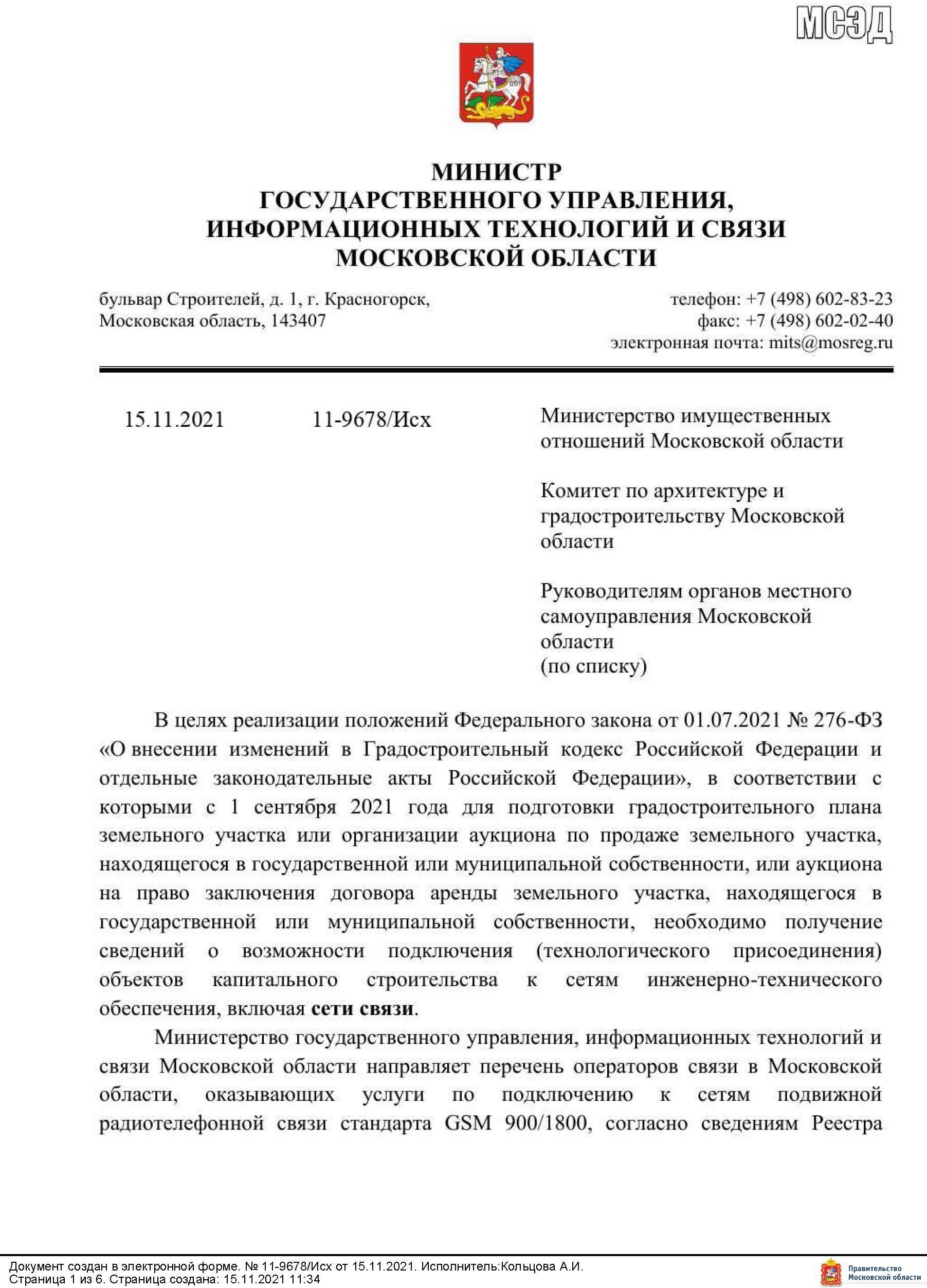 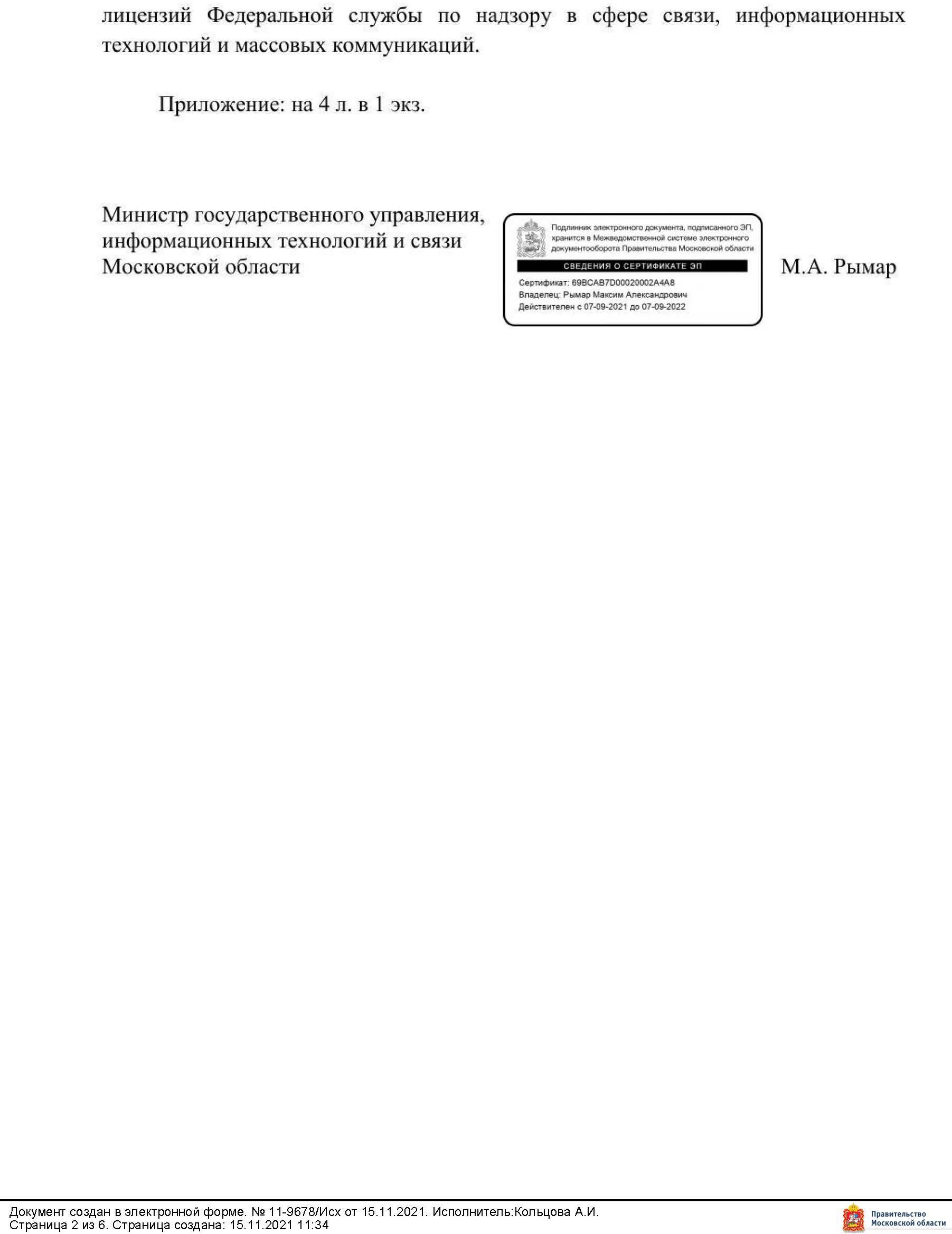 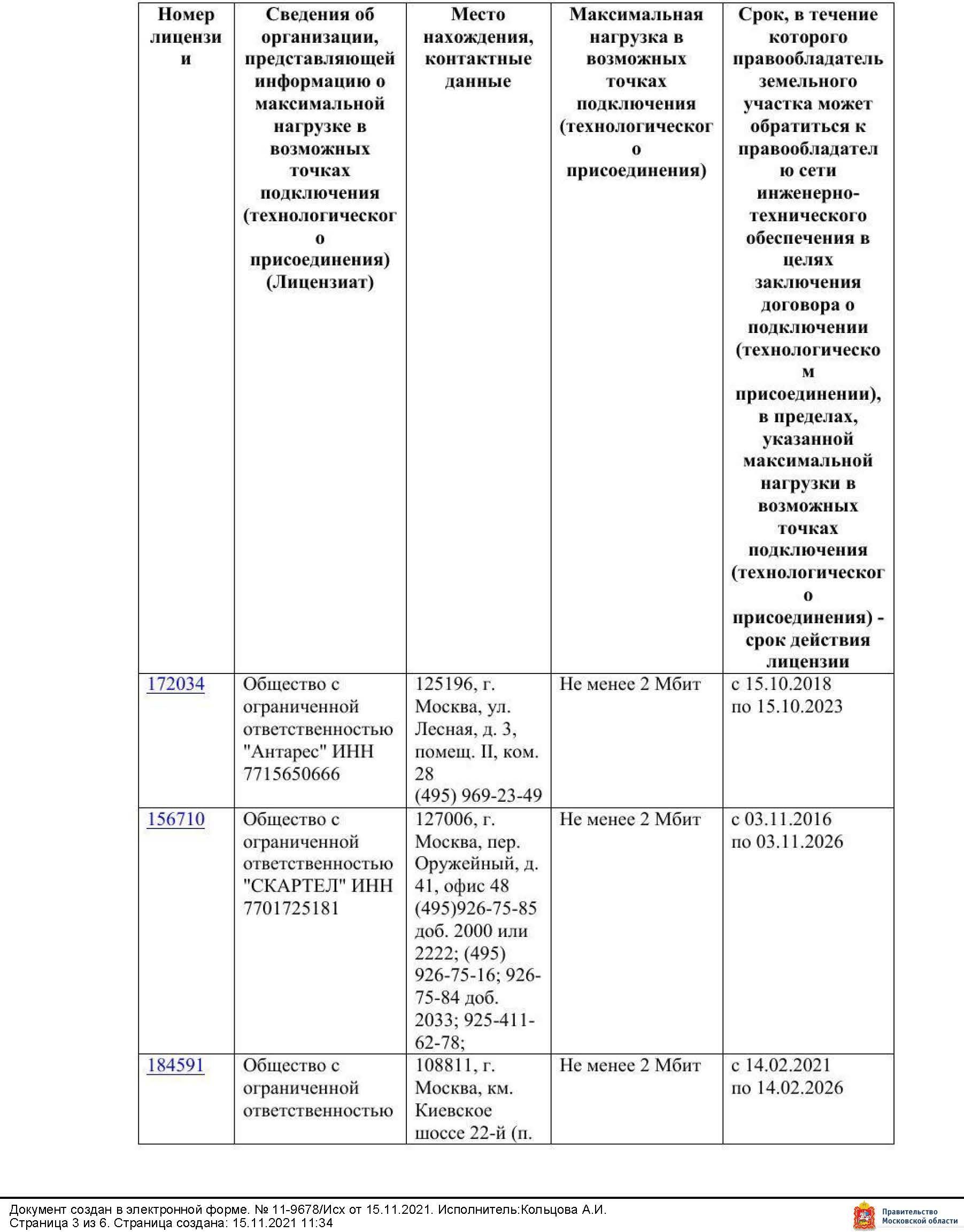 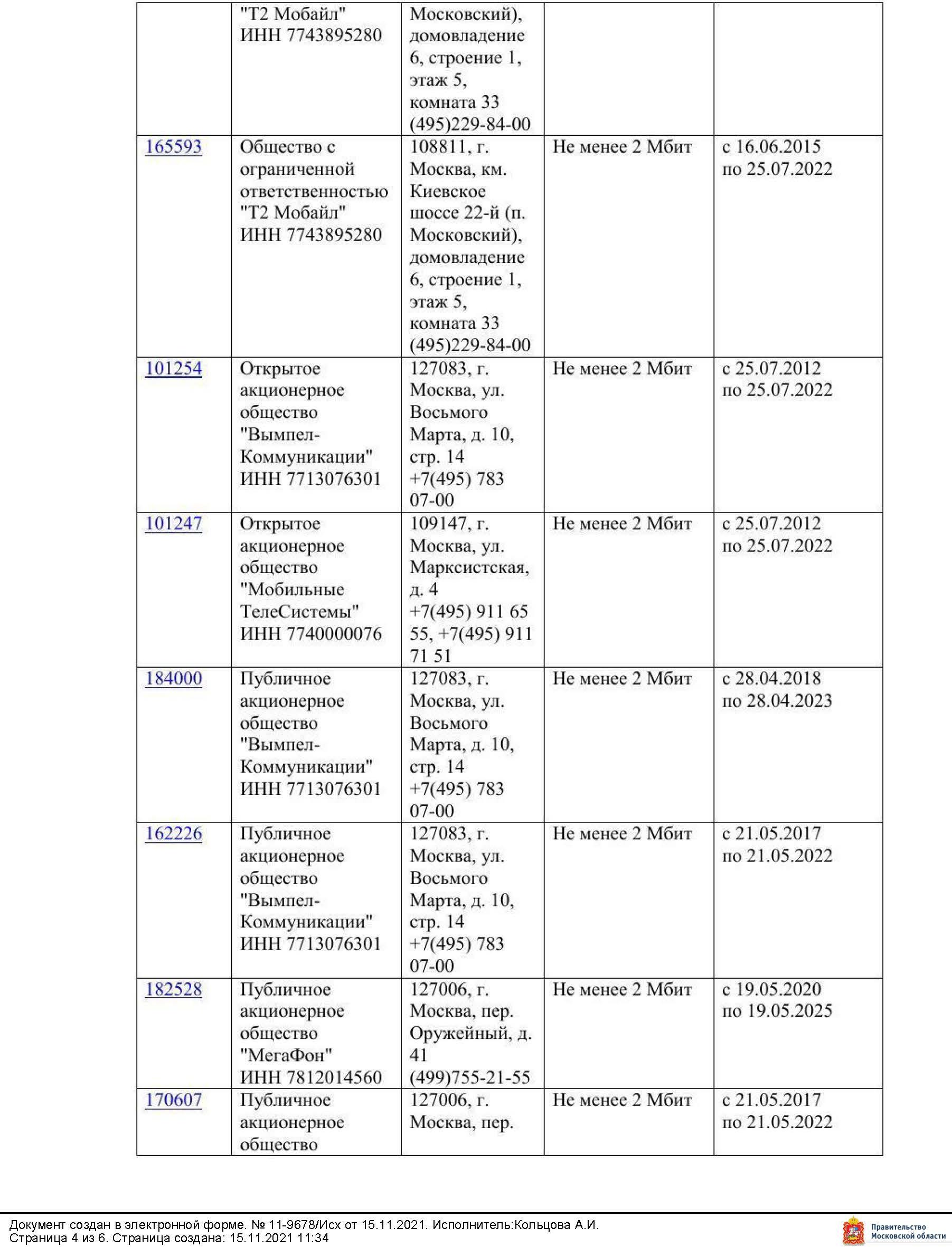 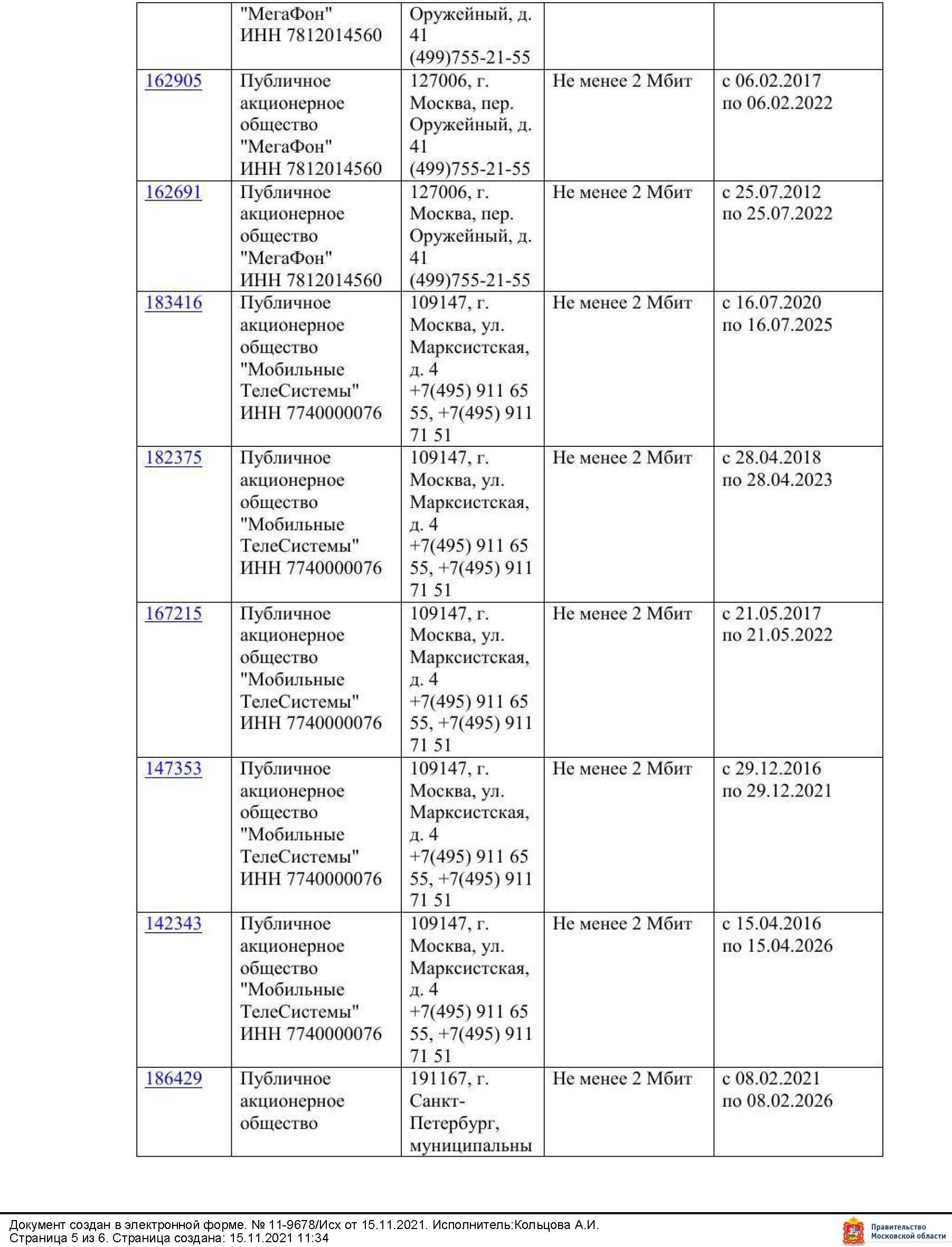 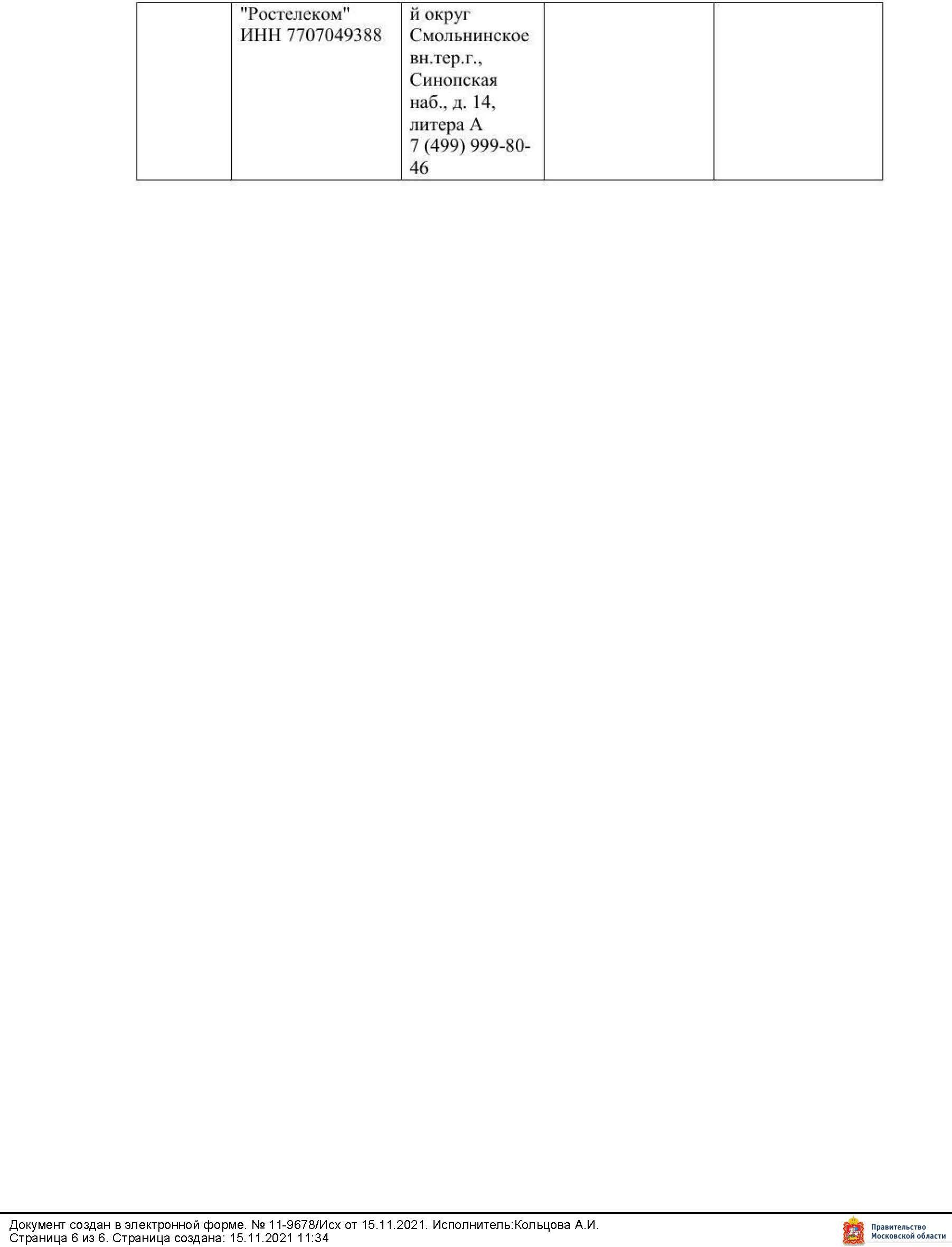 ».№ процедуры www.torgi.gov.ru111121/6987935/12№ процедуры easuz.mosreg.ru/torgi00300060108689Дата начала приема заявок:12.11.2021Дата окончания приема заявок:25.02.2022Дата аукциона:01.03.2022